§2.  Rules of constructionThe rules of construction in Title 1, chapter 3, shall apply to chapters 1 to 19. As used in chapters 1 to 19, unless the context otherwise indicates, the following terms have the following meanings.  [PL 1981, c. 470, Pt. A, §120 (RPR).]1.  Compact or built-up section.  "Compact" or "built-up section" means a section of the highway where structures are nearer than 200 feet apart for a distance of 1/4 of a mile, unless otherwise defined.[PL 1981, c. 470, Pt. A, §120 (NEW).]2.  Highway.  "Highway" means all of the right-of-way that may have been laid out by the State, county or town.[PL 1981, c. 470, Pt. A, §120 (NEW).]3.  Maintenance.  "Maintenance" includes the restoring of reconstructed and improved highways to their condition when improved and shall be applicable only to highways to the improvement of which the State has contributed or shall hereafter contribute, except as otherwise provided.[PL 1981, c. 470, Pt. A, §120 (NEW).]4.  Municipal officers.  "Municipal officers" includes county commissioners having jurisdiction over highways in unincorporated townships.[PL 1981, c. 470, Pt. A, §120 (NEW).]5.  Town.  "Town" includes cities, towns, organized plantations and unincorporated townships, except as otherwise indicated.[PL 1981, c. 470, Pt. A, §120 (NEW).]6.  Valuation.  "Valuation" means the valuation last made by the State Tax Assessor.[PL 1981, c. 470, Pt. A, §120 (NEW).]SECTION HISTORYPL 1973, c. 537, §24 (AMD). PL 1981, c. 470, §A120 (RPR). The State of Maine claims a copyright in its codified statutes. If you intend to republish this material, we require that you include the following disclaimer in your publication:All copyrights and other rights to statutory text are reserved by the State of Maine. The text included in this publication reflects changes made through the First Regular and First Special Session of the 131st Maine Legislature and is current through November 1. 2023
                    . The text is subject to change without notice. It is a version that has not been officially certified by the Secretary of State. Refer to the Maine Revised Statutes Annotated and supplements for certified text.
                The Office of the Revisor of Statutes also requests that you send us one copy of any statutory publication you may produce. Our goal is not to restrict publishing activity, but to keep track of who is publishing what, to identify any needless duplication and to preserve the State's copyright rights.PLEASE NOTE: The Revisor's Office cannot perform research for or provide legal advice or interpretation of Maine law to the public. If you need legal assistance, please contact a qualified attorney.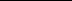 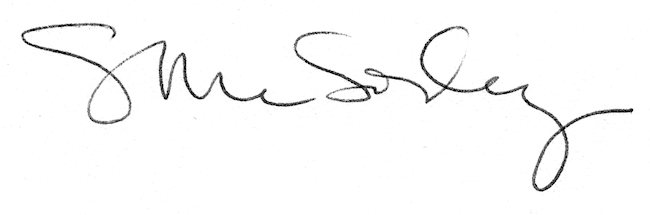 